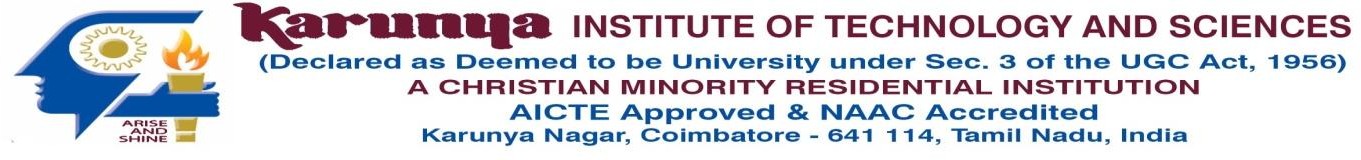 Department of Electronics and Communication EngineeringZERO REVIEW FORMforINDUSTRIAL TRAINING                                                                                             Date :   Approved:  Register No    :  Name   :Name   :Name   :Name   :Name   :Name   :Semester         : Subject Code:ITP2921No of Credits  :Duration  2– 4 Weeks2– 4 Weeks2– 4 Weeks2– 4 Weeks2– 4 WeeksCompany/Institute name: Brief description about the company/institute:.Duration of the Internship From: __:___:_____ To: __:___:_____Objective of the Internship :Signature Name:Dr. S Merlin Gilbert Raj                         Dr D NirmalInternship CoordinatorHOD-ECE